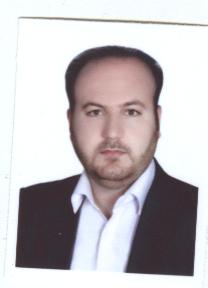 دانشیار دانشکده الهیات- دانشگاه تهرانناصر قاسمی رزوهالهیاتتلفن دفتر:  +98 (21)پست الکترونیکی: naserghasemi@ut.ac.irتحصیلاتP.H.D,1389,زبان و ادبیات عربی (نقد و ادبیات تطبیقی),دانشگاه دمشق
M.S,1384,زبان و ادبیات عربی,دانشگاه تهران
کارشناسی,1382,زبان و ادبیات عربی,دانشگاه قم
زمینههای تخصصیو حرفهایسوابق کاري و فعالیت های اجراییفعالیت های علمیمقالات- تحلیل ودراسة مسرحیّة القبعة والنبی لغسّان کنفانی علی ضوء عناصر التغریب البریختی. نجات نژاد سیدیوسف, سیاحی فیصل, قاسمی رزوه ناصر (1401)., اضاءات نقدیه فی الادبین العربی و الفارسی, 12(46), 135-155.

- المفارقات الزمنیة فی مسرحیة "الصریر" لیوسف العانی. قاسمی رزوه ناصر, سیاحی فیصل (1400)., دراسات فی اللغة العربیة و آدابها, 12(34), 107-138.

- سیمیائیّة الرموز فی أشعار بدوی جبل الوطنیّة (الرموز الجمالیة والزمکانیة والنفسیة الشخصیة نموذجاً). حسینی سیده سکینه, محمدرضائی علیرضا, قاسمی رزوه ناصر (1400)., اضاءات نقدیه فی الادبین العربی و الفارسی, 11(41), 110-131.

- توظیف الرموز الدلالیة فی مسرحیة "الفیل یا ملک الزمان" لسعدالله وِنّوس. غلامعلی زاده مهران, قاسمی رزوه ناصر (1400)., اللغه العربیه و آدابها, 1(17), 57 -76.

- قَصِیدَةُ الشَّیخِ صَالِحِ الکَوَّازِ الحِلِّی فِی رِثَاءِ السَّیدَةِ الزَّهْرَاءِ (علیها السلام) دراسة أسلوبیة. قاسمی رزوه ناصر, صباح الجنابی مصطفی (1399)., بحوث فی اللغة العربیة, 12(23), 75 - 90.

- تحلیل خطاب الإرهاب فی الروایة العراقیة؛ «فرانکشتاین فی بغداد» أنموذجا. قاسمی رزوه ناصر, باغجری کمال, احمدی ملایری یداله, صمدی وحید (1399)., مجلة الاستاذ للعلوم الانسانیه والاجتماعیه, 59(3), 56- 31.

- أشکال التعبیر عن الواقعیة السیاسیة فی شعر أحمد مطر. فتحی دهکردی صادق, محمدرضائی علیرضا, قاسمی رزوه ناصر, ایرانی میثم (1398)., اللغه العربیه و آدابها, 16(1), 161-184.

- صورة الشخصیة المثقفة فی القصة القصیرة الإیرانیة؛ گلی ترقی نموذجاً. احمدی ملایری یداله, قاسمی رزوه ناصر, باغجری کمال, حق گویان هادی (1398)., اضاءات نقدیه فی الادبین العربی و الفارسی, 9(35).

- رمزیة الطریق وبدائله فی مسرحیة «الشیخ والطریق» لعلی عقله عرسان. قاسمی رزوه ناصر, باغجری کمال, احمدی خیریه (1398)., اللغه العربیه و آدابها, 15(2), 275-296.

- جمالیات الاسلوب الکنائی فی سورة الاسراء. قاسمی رزوه ناصر, الموسوی محمد (1397)., مجلة واسط للعلوم الإنسانیة, 14(41), 333- 352.

- التوظیف الدلالی للرموز الطبیعیة فی شعر عدنان الصائغ. قاسمی رزوه ناصر, حسینی سکینه (1397)., مجله علمیه محکمه تصدر عن کلیه الاداب جامعه بغداد-مجلة الآداب, 4(126), 129-148.

- أضواء علی نظریة التعهد فی الدرس الأصولیّ الحدیث. قاسمی رزوه ناصر, الحمیداوی محمد (1397)., مجلة کلیة الاسلامیة الجامعة, 48(48), 449-480.

- موتیف القدس و دلالاته فی شعر الجواهری. فتحی دهکردی صادق, قاسمی رزوه ناصر, احمدی ملایری یداله, الهایی عبدالرسول (1397)., لسان مبین, 9(31), پذیرش.

- چیرگی فراخود بر خود در نمایشنامه عراضه الخصوم و پردازش روانکاوانه شخصیت اصلی «ام سلیم». قاسمی رزوه ناصر, احمدی ملایری یداله, طهماسبی محمد (1396)., نقد ادب معاصر عربی, 8(14), 27-44.

- الجواهری و مکافحة الصهیونیة قصیدة «فلسطین الدامیة» نموذجا. الهایی عبدالرسول, فتحی دهکردی صادق, قاسمی رزوه ناصر, احمدی ملایری یداله (1396)., مجلة آداب - جامعة ذی قار, 1(25), 289- 325.

- النتاج الأدبی للسیّدة الزهراء علیها السّلام دراسة جمالیّة(الشعر أُنموذجاً). قاسمی رزوه ناصر, البوذبحک عمار عدنان مناف (1396)., مجلة آداب - جامعة ذی قار, 1(25), 382- 432.

- الشعر القصصی عند خلیل مطران فی مرآة النقد الاجتماعی. قاسمی رزوه ناصر, فرامرزی دکتر زین العابدین (1396)., ادب عربی, 9(1), 231-248.

- واکاوی چالش‌های برابریابی در ترجمة فرهنگ‌های تخصصی چندزبانه بر اساس ترجمة فرهنگ سه‌زبانة معجم المصطلحات الإقتصادیة والمالیة اثر دکتر مصطفی هنّ. باغجری کمال, قاسمی رزوه ناصر, طالب بزرگی اسحاق, صدقی کلوانق سجاد (1396)., پژوهش های ترجمه در زبان و ادبیات عربی, 7(16), 35 - 60.

- بررسی تطبیقی اسطوره های دینی در اشعار خلیل حاوی و احمد شاملو. قاسمی رزوه ناصر, رضایی بهرعلی (1395)., COMPARATIVE LITERATURE, 6(22), 139 -161.

- صورة فاطمة الزهرا (س) فی شعر ناصر خسرو القبادیانی. قاسمی رزوه ناصر, عمرانی پور مجتبی (1394)., العمید, 4(4).

- إطلالة نقدیة علی نشأة المسرحیة التاریخیة فی إیران. قاسمی رزوه ناصر,  ندا رسولی (1392)., اضاءات نقدیه فی الادبین العربی و الفارسی, 3(10), 155-169.

- بدایات الادب المسرحی فی یران فی مرآ النقد. قاسمی رزوه ناصر,  ندا رسولی (1391)., اضاءات نقدیه فی الادبین العربی و الفارسی, 2(5), 103-89.

- مقارنة المسرحیة التاریخیة بین إیران وسوریة. قاسمی رزوه ناصر (1390)., اللغه العربیه و آدابها, 7(13), 1-89.

- الحرکه المسرحی فی یران. قاسمی رزوه ناصر (1388)., مجله جامعه تشرین للدراسات و البحوث العلمیه سلسله العلوم البیولوجیه, 31(1), -.

کنفرانس ها- شخصیة شهرزاد فی مسرحیة اللیلة الأولی بعد الألف لبهرام بیضائی و مسرحیة شهرزاد لتوفیق الحکیم. قاسمی رزوه ناصر, سیاحی فیصل (1401)., اللغة العربیة والتفاعل الحضاری, 10-11 بهمن, نجف, عراق.

- أثر وسائل الإعلام المسموعة والمقروءة والمرئیة فی اللغة العربیة. قاسمی رزوه ناصر, فلاح نژاد زهرا (1401)., اللغة العربیة والتفاعل الحضاری, 10-11 بهمن, نجف, عراق.

- بررسی تطبیقی استبدادستیزی در اشعار بلند الحیدری و عارف قزوینی. قاسمی رزوه ناصر, حسین پور مهدی (1401)., هفتمین همایش بین المللی مطالعات زبان و ادبیات در جهان اسلام, 15-15 فروردین, تهران, ایران.

- سیمای امام حسین (ع) در عاشورا در شعر سید حیدر حلی و احمد عزیزی. قاسمی رزوه ناصر, بگان مهدی (1400)., دومین  همایش بین المللی زبان عربی و هم کنشی تمدنی (پژوهش های همسنج در حوزه زبان و ادبیات), 10-11 بهمن, قم, ایران.

- بررسی همسنج فصلهای سال در اشعار فریدون مشیری و فاروق جویده. قاسمی رزوه ناصر, تنهایی ناهید (1400)., دومین کنفرانس زبان عربی و هم کنشی تمدنی (پژوهش های همسنج در حوزه زبان و ادبیات), 10-11 بهمن, قم, ایران.

- بررسی تطبیقی درونمایه ها ی مشترک "گلستان" سعدی و "الادب الصغیر و الادب الکبیر" ابن مقفع. فرامرزی دکتر زین العابدین, قاسمی رزوه ناصر (1400)., زبان عربی و تمدن اسلامی, 23-25 fa-month-0, قم, ایران.

- دراسة تحلیلیّة لمحسّنة الطباق فی سورة الرعد. قاسمی رزوه ناصر, حسینی سیده سکینه (1400)., اللغة العربیة و الحضارة الإسلامیة, 23-25 fa-month-0, قم, ایران.

- دیدگاه وحی دربارۀ شعر و شاعر. قاسمی رزوه ناصر, بکان مهدی (1400)., زبان عربی و تمدن اسلامی, 23-25 fa-month-0, قم, ایران.

- الموتیف الإسلامی فی الشعر العربی؛ الجواهری أنموذجا. الهائی عبدالرسول, فتحی دهکردی صادق, قاسمی رزوه ناصر, احمدی ملایری یداله (1400)., اللغة العربیة و الحضارة الإسلامیة, 23-25 fa-month-0, قم, ایران.

- القصة القرآنیة فی منهج الشیخ جوادی آملی و أثرها فی التطور العلمی فی الدراسات القرآنیة (تفسیر التسنیم نموذجا). قاسمی رزوه ناصر, البوذبحک عمار (1397)., المؤتمر العالمی لتنمیة العلوم و ارتقائها فی ظل العقلانیة الوحیانیة, 16-17 fa-month-0, قم, ایران.

- نقد فمینیستی رمان بیروت 75 اثر غادة السمان. قاسمی رزوه ناصر, فرامرزی دکتر زین العابدین, ثامری محمد (1396)., همایش ملی نقد و نظریه ادبی, 8-8 آبان, ایران.

- نقد جامعه شناختی  رمان «شرق المتوسط» اثر عبدالرحمن منیف. قاسمی رزوه ناصر, کمیلی نصرت (1396)., همایش ملی نقد و نظریه ادبی, 8-8 آبان, ایران.

- بررسی تطبیقی خمریات ابن نباته مصی و حافظ شیرازی. قاسمی رزوه ناصر, خواصی بتول (1396)., کنفرانس بین المللی ادبیات و زبان شناسی, 27-28 خرداد, تهران, ایران.

- بینامتنیت قرآنی در شعر ابو العتاهیه. قاسمی رزوه ناصر (1393)., بینامتنیت, 3-3 آذر, قم, ایران.

- حکومت از نگاه حضرت علی (ع). قاسمی رزوه ناصر (1391)., کارآمدی دین, 10-10 بهمن, قم, ایران.

- تاثیرپذیری ناصر خسرو از نهج البلاغه. قاسمی رزوه ناصر (1391)., نخستین همایش ملی نهج البلاغه و ادبیات, 28-28 آذر, قم, ایران.

کتب - وقائع المؤتمر الدولی الثالث اللغة العربیة والتفاعل الحضاری اللغة العربیة بین الأصالة والتجدید المجلد الثالث. قاسمی رزوه ناصر (1402).

- وقائع المؤتمر الدولی الثالث اللغة العربیة والتفاعل الحضاری اللغة العربیة بین الأصالة والتجدید المجلد الأول. قاسمی رزوه ناصر (1402).

- وقائع المؤتمر الدولی الثالث اللغة العربیة والتفاعل الحضاری اللغة العربیة بین الأصالة والتجدید المجلد الأول. قاسمی رزوه ناصر, الجصانی سلیم (1402).

- مجموعه مقالات اولین کنفرانس بین المللی زبان عربی و تمدن اسلامی -جلد اول. قاسمی رزوه ناصر, منتظری سیدسعیدرضا (1400).

- مجموعه مقالات اولین کنفرانس بین المللی زبان عربی و تمدن اسلامی -جلد دوم. قاسمی رزوه ناصر, منتظری سیدسعیدرضا (1400).

- وقائع المؤتمر الدولی الأول للغة العربیة والحضارة الإسلامیة - المجلد الثانی. قاسمی رزوه ناصر, منتظری سیدسعیدرضا (1400).

- وقائع المؤتمر الدولی الأول للغة العربیة والحضارة الإسلامیة - المجلد الأول. قاسمی رزوه ناصر, منتظری سیدسعیدرضا (1400).

- تحلیل گفتمان مناظرات ائمه (ع). نیکبخت فاطمه, قاسمی رزوه ناصر (1398).

- شعر عاشورایی نقد و تحلیل. قاسمی رزوه ناصر, حسینی سیده نرجس (1396).

مجلاتپایان نامه ها و رساله ها- پژوهش همسنج کارکرد نماد و دلالت معنایی آن در اشعار عاشورایی فارسی و عربی(نمونه پژوهی مهدی الهی قمشه ای و احمد عزیزی و سید حیدر حلی و بولس سلامه، مهدی بگان، ناصر قاسمی رزوه، کارشناسی ارشد،  1400/6/30 

- تحلیل نشانه شناختی اشعار ملی گرایانه بدوی جبل با تکیه بر نظریه  سه گانه های پیرس، سیده سکینه حسینی، ناصر قاسمی رزوه، دکتری،  1400/3/25 

- داستان کوتاه مصر: ترجمه گزیده هایی از جلد اول کتاب " من عیون القصه المصریه" اثر حسین حموده، فاطمه یارمحمدی، ناصر قاسمی رزوه، کارشناسی ارشد،  1400/11/5 

- الشخصیه فی روایت الهشیم لجهاد مجید، عباس چعب، ناصر قاسمی رزوه، کارشناسی ارشد،  1399/7/6 

- نقد همسنج داستان های کوتاه گلی ترقی و یوسف ادریس ، هادی حق گویان، ناصر قاسمی رزوه، دکتری،  1398/6/30 

- الواقعیه عند مصطفی جمال الدین و احمد مطر و عبدالعظیم فنجان دراسه نقدیه، میثم ایرانی، ناصر قاسمی رزوه، دکتری،  1398/6/24 

- ترجمه ی کتاب احیاء الفکر الدینی (مقاربه بین الشیخ الشهید مطهری و الاستاذ مالک بن نبی تالیف عادل لغریب) ، مریم نوروزی، ناصر قاسمی رزوه، کارشناسی ارشد،  1398/6/24 

- تحلیل ساختاری و محتوایی رثای امام حسین (ع) در اشعار طالب الحیدری، سمانه فتاحی اردکانی، ناصر قاسمی رزوه، کارشناسی ارشد،  1398/3/29 

- تعریب کتاب تئاتر در ایران نوشته بهروز غریب پور، حسین صاکی، ناصر قاسمی رزوه، کارشناسی ارشد،  1398/3/27 

- نقد و تحلیل رمان فرانکشتاین فی بغداد بر اساس نظریه نورمن فرکلاف ، وحید صمدی، ناصر قاسمی رزوه، دکتری،  1398/11/29 

- ترجمه جلد دوم موسوعه تاریخ کمبریج للادب العربی الحدیث (از صفحه 265 تا 501)، احمد چنانی، ناصر قاسمی رزوه، کارشناسی ارشد،  1397/6/20 

- ترجمه کتاب "آراء المستشرقین الفرنسیین فی القرآن الکریم"، تالیف احمد نصری، محمد نافعی، ناصر قاسمی رزوه، کارشناسی ارشد،  1397/6/20 

- النتاج الادبی للسیده الزهراء علیها السلام دراسه جمالیه(خطب و اشعار و ادعیه)، عمار عدنان مناف البوذبحک، ناصر قاسمی رزوه، کارشناسی ارشد،  1397/6/11 

- ترجمه نمایشنامه منمنمات تاریخیه نوشته سعدالله ونوس، زهرا مسلمی، ناصر قاسمی رزوه، کارشناسی ارشد،  1397/11/1 

- تعریب نمایشنامه آهسته با گل سرخ نوشته اکبر رادی ، زهرا نجفی، ناصر قاسمی رزوه، کارشناسی ارشد،  1397/10/26 

- القرآن الکریم فی دراسات المستشرقین، تألیف بشیر مشتاق الغزالی، زهرا بوستانه، ناصر قاسمی رزوه، کارشناسی ارشد،  1396/8/12 

- ترجمه و نقد کتاب الوحی القرانی فی المنظور الاستشراقی و نقده، شهاب الدین کاظمی، ناصر قاسمی رزوه، کارشناسی ارشد،  1396/6/28 

- صدی القضیه الفلسطینیه فی شعر الجواهری ، عبدالرسول الهایی، ناصر قاسمی رزوه، دکتری،  1396/6/26 

- تاریخ حرکه الاستشراق (الدراسات العربیه و الاسلامیه فی أروبا حتی بدایه القرن العشرین)، مقداد صداقت، ناصر قاسمی رزوه، کارشناسی ارشد،  1396/11/30 

- تاریخ حرکه الاستشراق (الدراسات العربیه و الاسلامیه فی أروبا حتی بدایه القرن العشرین)،  ، ناصر قاسمی رزوه، کارشناسی ارشد،  1396/11/30 

- ترجمه به عربی رمان زمین سوخته نوشته احمد محمود، زینب ربیعی، ناصر قاسمی رزوه، کارشناسی ارشد،  1396/11/28 

- ترجمه کتاب صفاء الکلمة اثر عبدالفتاح لاشین، طاهره ملایری، ناصر قاسمی رزوه، کارشناسی ارشد،  1396/11/16 

- ترجمه کتاب تاملات فی الاشارات النفسیه فی القرآن نوشته لطفی الشریفی، الهه شاکری نصرآبادی، ناصر قاسمی رزوه، کارشناسی ارشد،  1396/11/16 

- الصورة الفنیة فی شعر صادق الفحام، وائل کامل الخالدی، ناصر قاسمی رزوه، کارشناسی ارشد،  1396/03/29 

- ترجمه کتاب «مدارس الادب المقارن: دراسه منهجیه» اثر دکتر سعید علوش از آغاز تا ص 188، مرضیه دریکوند، ناصر قاسمی رزوه، کارشناسی ارشد،  1395/7/4 

- ترجمه کتاب « فی رحاب عاشورا» نوشته محمد مهدی آصفی، محسن ربانی فرد، ناصر قاسمی رزوه، کارشناسی ارشد،  1395/6/28 

- ترجمه کتاب «السیاحه عند العرب (التراث و الحضاره)» تالیف محمد فرید عبدالله، ناهید پرواز، ناصر قاسمی رزوه، کارشناسی ارشد،  1395/6/28 

- واکاوی شخصیت در نمایشنامه "عراضه الخصوم" اثر علی عقله عرسان، محمدپارسا طهماسبی، ناصر قاسمی رزوه، کارشناسی ارشد،  1395/11/26 

- سازمابه های شگرف در مجموعه داستان های "از دل به کاغذ" جواد مجابی و "القمر المربع" عاده السمان، محبوبه محمدی زاده، ناصر قاسمی رزوه، کارشناسی ارشد،  1395/11/26 

- ظاهره التناص الدینی فی شعر السید رضا الهندی ، ندی عباس، ناصر قاسمی رزوه، کارشناسی ارشد،  1395/11/26 

- ترجمه "معجم المصطلحات الاقتصادیه و المالیه فرنسی- انجلیزی- عربی از حرف A-D"، سجاد صدقی کلوانق، ناصر قاسمی رزوه، کارشناسی ارشد،  1395/11/25 

- ترجمه "معجم المصطلحات الاقتصادیه و المالیه فرنسی- انجلیزی- عربی از حرف M-E"، اسحاق طالب بزرگی، ناصر قاسمی رزوه، کارشناسی ارشد،  1395/11/25 

- آزادی و مبارزه با استعمار در شعر خلیل مطران، راضیه بهزادی، ناصر قاسمی رزوه، کارشناسی ارشد،  1395/11/24 

- ترجمه «تاریخ کیمبرج للادب العربی – الادب العربی الحدیث» از آغاز تا پایان صفحه 263، خیریه احمدی، ناصر قاسمی رزوه، کارشناسی ارشد،  1395/11/24 

- دراسه انسنه الطبیعه فی شعر خلیل مطران، عفاف نصاری، ناصر قاسمی رزوه، کارشناسی ارشد،  1394/9/28 

- تجلی علوی در اشعار شهریار و ابن ابی الحدید، اکرم سلجوقی بنه خلخال، ناصر قاسمی رزوه، کارشناسی ارشد،  1394/6/31 

- استنهاض الامام الحجه (عج) فی شعر السید حیدر الحلی، رضا الحکیم، ناصر قاسمی رزوه، کارشناسی ارشد،  1394/6/31 

- فرهنگ توصیفی اصطلاحات ترجمه و زبان‌شناسی رایانه ای، مریم کرامتی فر، ناصر قاسمی رزوه، کارشناسی ارشد،  1394/6/30 

- ترجمه:المستشرقون و القرآن نوشته: ابراهیم عوض، لیلا اصغری، ناصر قاسمی رزوه، کارشناسی ارشد،  1394/11/29 

- ترجمه «وعی الحداثة نوشته سعد الدین کلیب» ، محدثه مدروانی، ناصر قاسمی رزوه، کارشناسی ارشد،  1394/11/29 

- إستنهاض الإمام الحجة (عج)  فی شعر السید حیدر الحلی، رضا عبدالعالی عبدالله حکیم، ناصر قاسمی رزوه، کارشناسی ارشد،  1394/06/31 

-  ترجمه کتاب الطفیات المقوله والاجراء النقدی، سیده نرجس حسینی، ناصر قاسمی رزوه، کارشناسی ارشد،  1393/6/27 

- ترجمه کتاب الطفیات (المقوله والاجراء النقدی) نظریه پردازی و نقد اشعار عاشورایی، نرجس حسینی، ناصر قاسمی رزوه، کارشناسی ارشد،  1393/06/27 

- ترجمه کتاب   قالت ضحی  همراه با فرهنگنامه اصطلاحات ، فریده حسن زاده رونیزی، ناصر قاسمی رزوه، کارشناسی ارشد،  1391/11/9 

- ترجمه کتاب تجلیات الدلاله الایحائیه فی الخطاب القرآنی، فاطمه نادری ملک، ناصر قاسمی رزوه، کارشناسی ارشد،  1391/11/15 

- ترجمه کتاب اسلوب التعلیل و طرائفه فی القرآن الکریم  نوشته یونس عبد مرزوک الجنابی، زهرا سالاری، ناصر قاسمی رزوه، کارشناسی ارشد،  1391/10/12 

